МИНИСТЕРСТВО НА ОБРАЗОВАНИЕТО И НАУКАТА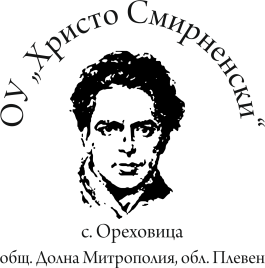 ОУ „Христо Смирненски” с. Ореховица, общ. Д. Митрополия, обл. Плевен= = = = = = = = = = = = = = = = = = = = = = = = = = = = = = = = = = = =5859 с. Ореховица, пл. „Възраждане” № 1, тел. 0879596804e-mail: ou_orehovitsa@abv.bgУТВЪРЖДАВАМДиректор:_______________/Здравко Пенев/П Л А Нза дейността на класния ръководител на VII клас- за запознаване на родители и ученициза организацията и подготовката на учениците за национално външно оценяване за учебната 2023/2024 година	І.ОБЩИ ПОЛОЖЕНИЯ	Настоящият план е изготвен в съответствие с Указания от Директора на ОУ „Христо Смирненски“ с. Ореховица           ІІ.ОСНОВНИ ЦЕЛИЗапознаване на родителите и учениците с изискванията за провеждане на националното външно оценяване 2023/ 2024 г.Представяне на график за дейностите по приемането на ученици в държавни и общински училища през учебната 2023/ 2024 година, съгласно Наредба № 11 от 01.09.2016 г.ІІІ. ОСНОВНИ ЗАДАЧИ:	1. Постигане на добра  организация и недопускане до некомпетентност сред родители и ученици.	2. Взаимодействие между учителите и родителите за постигане на по- ефективни резултати.ІV.ДЕЙНОСТИ ЗА ИЗПЪЛНЕНИЕ НА ОСНОВНИТЕ ЗАДАЧИРодителска среща- Запознаване със Заповед № РД09- 2050/28.08.2023 г. на МОН за датите на провеждане на НВО и Заповед РД09- 2045/28.08.2023 г . за организацията на дейностите по приемане на ученици след основно образование в VIII клас. Представяне на училищната комисия при възникнали въпроси.							Срок:	02.2024г.							Отг: Миглена МаноловаИзготвяне на табло и поставяне в класната стая на 7.клас с информация за дати, графици и изисквания за провеждане на НВО.Срок:	03.2024 г.	Отг: Миглена Манолова		3. Среща с родители на седмокласници и ученици- Мултимедийно представяне за прием след VII клас   с важни дати от графиците и дейностите по НВО .Срок:	03.2024 г.							Отг: Миглена Манолова4.  Беседи и дискусии в час на класа и втори час на класа с учениците .Срок:	01, 02, 03, 04, 05,  2024 г.Отг: Миглена МаноловаРодителска среща и индивидуални срещи- разговори и /или по телефона , с цел информирането им за училищата в област Плевен  в които ще се осъществява държавния план – прием в VIII клас за учебната 2024/ 2025 година  и списък на училищата с профилираните паралелки,  професионални гимназии и балообразуващите предмети. Инструктаж за ученика.Срок:	04.2024 г.Отг: Миглена МаноловаСреща- разговор с родителите на учениците със СОП за насочване при избор на училище и профил.Срок:	04.2024 г.							Отг: Миглена МаноловаРодителска среща- насоки от преподаватели по Български език и литература и Математика към ученици в присъствие на родителите /възможност за дискусия по назрели въпроси/.Срок: 05.2024 г.	.							Отг: Миглена МаноловаСреща с ученици и родители- Обявяване на постигнатите резултати и раздаване на служебни бележки.Срок:	06- 07.2024 г.							Отг: Миглена МаноловаИзготвил: ............................... Миглена Манолова               /класен ръководител на VІІ клас/